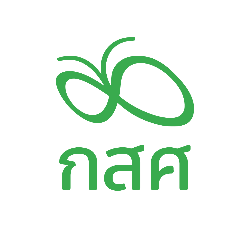 แบบตอบรับการเข้าร่วมการประชุม การประชุมชี้แจงโครงการทุนนวัตกรรมสายอาชีพชั้นสูง สำหรับผู้เรียนที่มีความต้องการพิเศษ ปี ๒๕๖๔จัดโดย กองทุนเพื่อความเสมอภาคทางการศึกษา (กสศ.)   วันจันทร์ที่ ๑ กุมภาพันธ์ ๒๕๖๔ เวลา ๐๙.๓๐ – ๑๒.๐๐ น. ณ ห้องเสมอภาค ๑ - ๒ กองทุนเพื่อความเสมอภาคทางการศึกษา     ๑.  การเข้าร่วมการประชุม		 สะดวกเข้าร่วมการประชุม	 ไม่สะดวกเข้าร่วมการประชุมรายละเอียดผู้เข้าร่วมการประชุมชื่อสถานศึกษา……………………………………………………….…………………………………………………………………………………จังหวัด…………………………………………………………………………………………………………………………………………………….รายชื่อผู้เข้าร่วมประชุมชื่อ-สกุล …………………………………………………………………….ตำแหน่ง…………………………………………………………เบอร์โทรติดต่อ…………………………………………………………….อีเมล…………………………………………………………….ที่อยู่ (กรณีจัดส่งเอกสารเพิ่มเติม)…………………………………………………………………………………………………………ชื่อ-สกุล …………………………………………………………………….ตำแหน่ง…………………………………………………………เบอร์โทรติดต่อ…………………………………………………………….อีเมล…………………………………………………………….ที่อยู่ (กรณีจัดส่งเอกสารเพิ่มเติม)…………………………………………………………………………………………………………ชื่อ-สกุล …………………………………………………………………….ตำแหน่ง…………………………………………………………เบอร์โทรติดต่อ…………………………………………………………….อีเมล…………………………………………………………….ที่อยู่ (กรณีจัดส่งเอกสารเพิ่มเติม)…………………………………………………………………………………………………………รายละเอียดเพิ่มเติม………………………………………………………………………………………………………………………………….………………………………………………………………………………………………………………………………………………………………กรุณาส่งแบบตอบรับกลับมาที่ สำนักนวัตกรรมและทุนการศึกษา อีเมล Admin@raboba.co.th  คุณอริศรา สิงห์ศิริ โทร. ๐๙๗-๑๙๕-๔๒๘๓ หรือตอบรับในระบบผ่าน Link Google form: https://docs.google.com/forms/d/e/1FAIpQLScc-FNfggzNG_W0wPHt1Prfqtuxtxb2z2dii1CRW9cYWnccTQ/viewformหมายเหตุ: กสศ. จะดำเนินการจัดส่ง Link Zoom ให้กับผู้เข้าร่วมรับฟังชี้แจงโครงการฯ ภายหลังที่ท่านตอบรับการเข้าร่วมทาง E-mail ที่แจ้งไว้ กรุณาทำแบบตอบรับภายในวันพฤหัสบดีที่ ๒๘ มกราคม ๒๕๖๔ เวลา ๑๗.๐๐ น.QR Code สำหรับแบบตอบรับ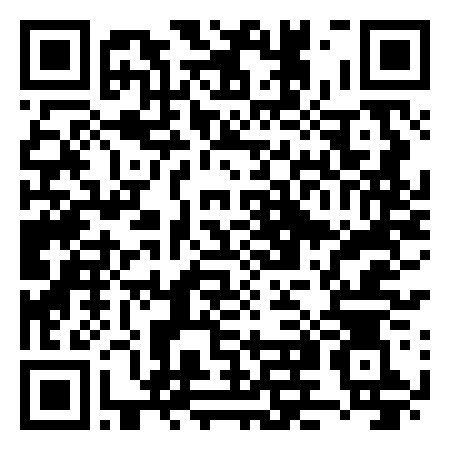 